Білет 18.Практычнае заданне. Культура Беларусі ўХІХ – пачатку ХХ ст. Умовы і асаблівасці фарміравання беларускай нацыі.Выкарыстоўваючы прадстаўленыя ніжэй матэрыялы, адкажыце на пытанні:1. Вызначце, які народ складаў большасць насельніцтва ў к. ХІХ ст.?2. Прааналізуйце гістарычныя крыніцы і вызначце, аб якой  прыкмеце нацыі ідзе гаворка? 3. Пры дапамозе картасхемы дакажыце, што ў пачатку ХХ ст. існавала беларуская нацыя.4. Як вы думаеце, наколькі рэальнай была пагроза страты сваёй мовы беларусамі ў ХІХ – пач. ХХ ст., і ці з’яўляецца актуальнай у наш час? Свой адказ аргументуйце.І. Нацыянальны склад насельніцтва Беларусі,%. 1897г.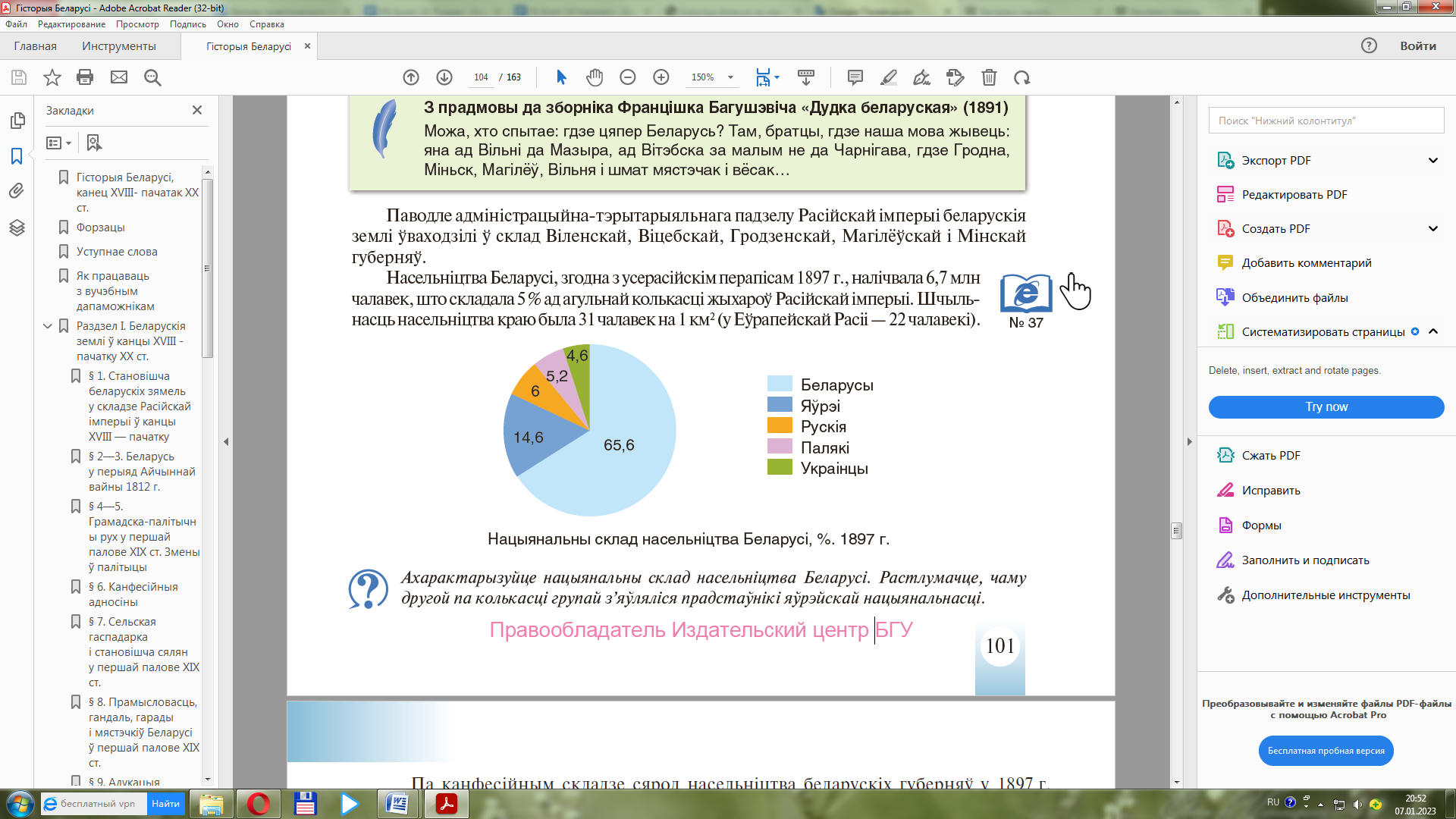 ІІ. Межы рассялення беларусаў. Сярэднебеларускія гаворкі.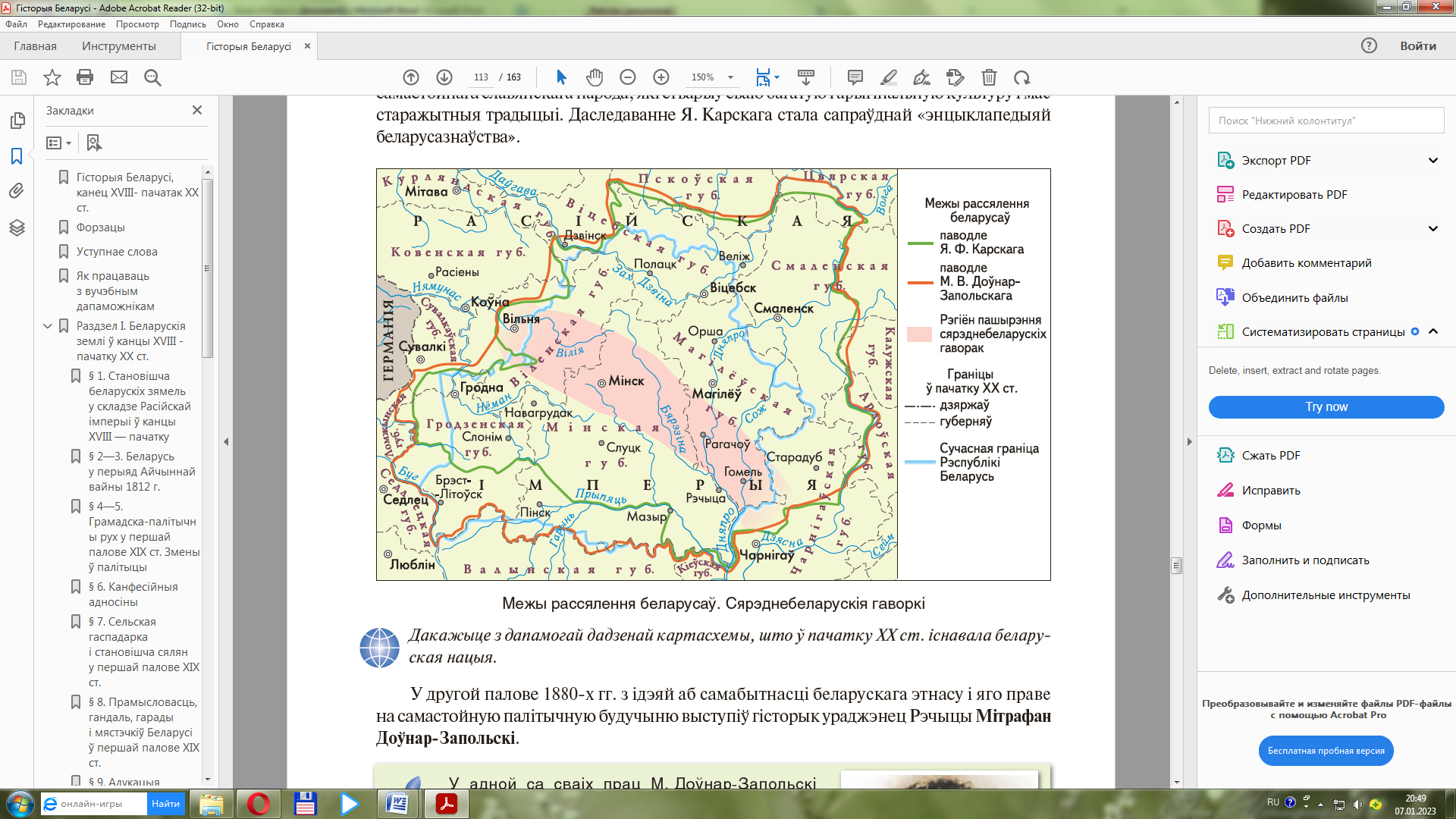 ІІІ.    З прадмовы да “Дудкі беларускай” Ф.Багушэвіча.“…Братцы мілыя, дзеці Зямлі-маткі маёй! Вам ахвяруючы працу сваю, мушу з вамі пагаварыць трохі аб нашай долі-нядолі, аб нашай бацькавай спрадвечнай мове, каторую…“мужыцкай” завуць, а завецца яна “беларускай”. Шмат было такіх народаў, што страцілі наперш мову сваю, так, як той чалавек перад скананнем, катораму мову зойме, а потым і зусім замёрлі. Не пакідайце ж мовы нашай беларускай, каб не ўмёрлі!..”Адказы на пытанні і каментарыіЗаданне падрыхтавала настаўніца Пальчык Святлана Анатольеўна, настаўніца вышейшей категории, ДУА «Жарабковіцкая сярэдняя школа ім. М. Г. Мінкевіча» Ляхавіцкага раёна.№АдказыКаментарыі1.Беларусы (65,6%)Заданне правярае ўменні: 1) вызначаць крыніцу інфармацыі. У дадзеным выпадку – гэта крыніца 1 (дыяграма “Нацыянальны склад насельніцтва Беларусі”).2) Знаходзіць інфармацыю, якая змешчана ў адной гістарычнай крыніцы.2. Гаворка ідзе аб мове, як прыкмеце нацыі. Заданне правярае ўменне знаходзіць інфармацыю, прад’яўленую ў няяўным выглядзе, суадносіць візуальную выяву (карта) із тэкстам (урывак з прадіовы да “Дудкі беларускай” Ф.Багушэвіча. 3.Неабходна прааналізаваць карту і знайсці на ёй рэгіён, дзе былі распаўсюджаны сярэднебеларускія гаворкі, а таксама вызначыць тэрыторыю рассялення беларусаў паводле Я.Ф.Карскага і М.В.Доўнар-Запольскага. Супаставіўшы розныя пункты погляду, прыйсці да вывада, што ў пачатку ХХ ст. беларуская нацыя ўжо існавала.Заданне правярае уменне ацэньваць змест крыніц інфармацыі, знаходзіць падабенствы і адрозненні пазіцый некалькіх аўтараў па аднаму пытанню, фармуляванне на гэтай аснове вывадаў.4.Навучэнцы аналізуюць дыяграму, карту, прадмову да “Дудкі беларускай” Ф.Багушэвіча і даюць ацэнку пагрозы страты беларускай мовы ў ХІХ – пач. ХХ ст., а таксама выказваюць сваё аргументаванае меркаванне аб актуальнасці гэтай пагрозы ў наш час.Заданне правярае ўменне прымяняць прыёмы мысленчай дзейнасці для рашэння нестандартных вуяэбных задач, выяўляць сувязь паміж прачытаным і сучаснай рэальнасцю.